7 КЛАСС . АЛГЕБРА.П.18 (правила и формулы выучить), можно посмотреть Видеоурок: Формулы сокращённого умножения. Разность …interneturok.ru/.../ (https://interneturok.ru/algebra/7-klass/mnogochleny-arifmeticheskie-operacii-nad-nimi/formuly-sokraschyonnogo-umnozheniya-raznost-kubov-i-summa-kubov) №677,678.№679, 680.Дидактические материалы с. 23 №140- 142.Первый вариант решает 1-3 столбик, второй вариант 4-6 столбик.2. Геометрия. 1. Дидактические материалы с.88 №93, 94, 95.2. п.15 (Свойства параллельных прямых выучить, одно с док- вом : первое на «5», второе или третье на «4»).3. Выполнить тест 9. Все задания должны сопровождаться решением лили объяснением.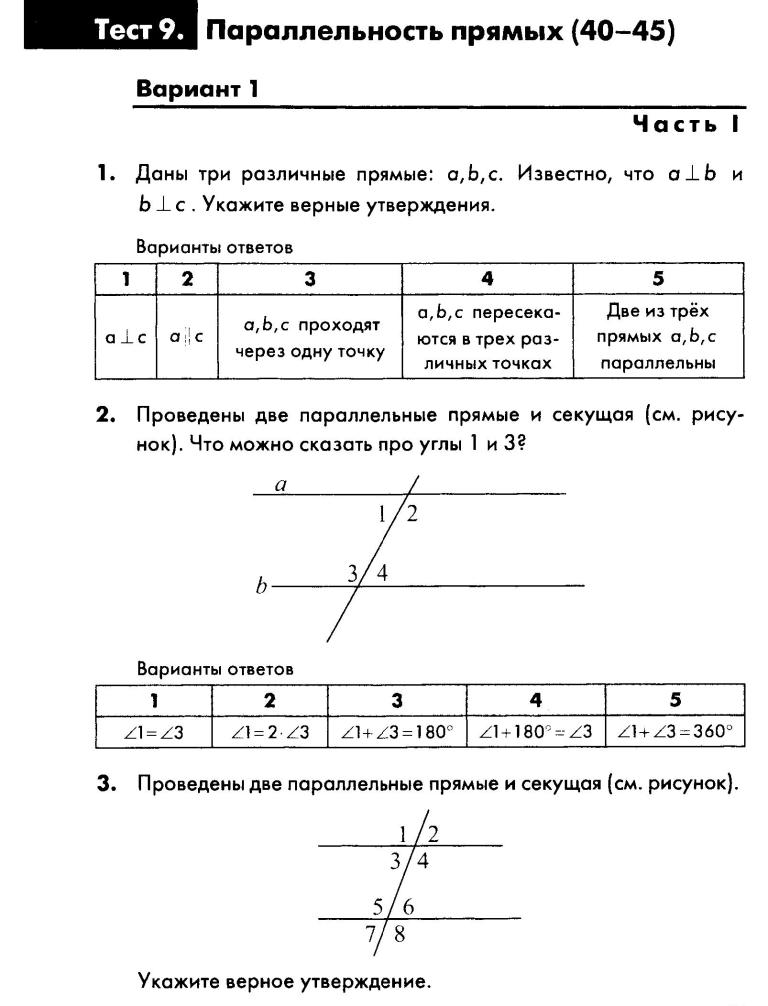 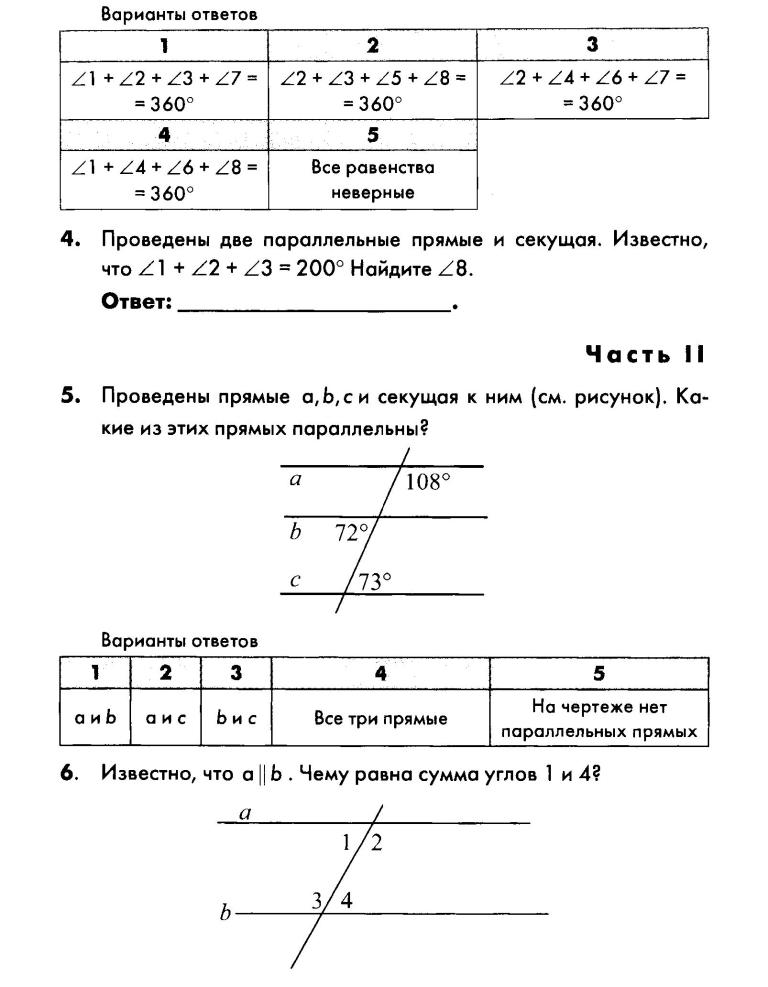 1234561(m+n)(m-n)(x-y)(x+y)(2+d)(2-d)(k-3)(k+3)(v+5)(v-5)(6-p)(p+6)2(x+y)(c-d)(3-m)(7+a)(d-5)(s+1)3c-  dx- y16 - a64 - an- 81b- 1004t-2tk+km+2mn+n4- 4x+xd+6d+981-18n+n36+12c+c5(2a+b)(2a-b)(m-4n)(m+4n)(3c-2d)(3c+2d)(7x-2y)(2y+7x)(3a+4b)(3a-4b)(8c-5k)(5k+8c)6(3x-y)(5a+d)(n-6m)(2a+3b)(5c-2d)(4p+3t)74c-d16n-mx-25y64a-8149x-100y9b- 400d84a-4a+19x+24x+1625-20p+4p4m+4mn+n6pq+9p+q1-2t+t9(a²+b)(a²-b)(x-y³)(x+y³)(m²-2n)(2n+ m²)(3a+b³)(3a-b³)()()(mn+1) (mn+1)10(2x- y³)(b³+4c) ()(m²-2n) (x-y³)(3c-2d) 11m1-12m2m+14 a²+4ab+b²25k ²-10kt+t ²x6x9100-20a1+16p+64p13a3-8125+k327m- n364- x8 x3+y314(3-m)(9+3m+m2) (x+1)(x2-x+1) (p-5)(p2+5p+25) (2d-1)(4d2+2d+1) (3+r2)(9-3r2+r4) (a-b3)(a2+ab3+b6) 